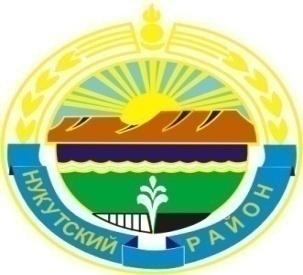 МУНИЦИПАЛЬНОЕ  ОБРАЗОВАНИЕ «НУКУТСКИЙ  РАЙОН»АДМИНИСТРАЦИЯМУНИЦИПАЛЬНОГО ОБРАЗОВАНИЯ «НУКУТСКИЙ РАЙОН»ПОСТАНОВЛЕНИЕот  22 сентября 2014 года		              № 538   		                 п. НовонукутскийОб утверждении Положения о создании условий  для осуществления присмотра и ухода за детьми,содержание детей в дошкольных образовательных учреждениях муниципального образования«Нукутский район»На основании федеральных законов от 29.12.2012 г. № 273-ФЗ «Об образовании в Российской Федерации», от 06.10.2013 г. № 131-ФЗ «Об общих принципах организации местного самоуправления в Российской Федерации», руководствуясь ст. 35 Устава муниципального образования «Нукутский район», Администрация ПОСТАНОВЛЯЕТ:Утвердить прилагаемое Положение о создании условий для осуществления присмотра и ухода за детьми, содержание детей в дошкольных образовательных учреждениях муниципального образования «Нукутский район» (Приложение №1).Опубликовать настоящее постановление в печатном издании «Официальный курьер» и разместить на официальных сайтах Муниципального казенного учреждения «Управление образования администрации муниципального образования «Нукутский район» и муниципального образования «Нукутский район».Контроль за исполнением настоящего постановления возложить на заместителя мэра муниципального образования «Нукутский район» по социальным вопросам М.П. Хойлову.          Мэр                                                                                С.Г. ГомбоевПриложение № 1к постановлению АдминистрацииМО «Нукутский район»от 22.09.2014 г. № 538ПОЛОЖЕНИЕ о создании условий для осуществления   присмотра и ухода за детьми, содержания детей в  дошкольных  образовательных учреждениях муниципального образования «Нукутский район»1. Общие положения1. Настоящее Положение о создании условий для осуществления присмотра и ухода за детьми, содержание детей в дошкольных образовательных учреждениях муниципального образования «Нукутский район» (далее – Положение) разработано в соответствии с  федеральными законами от 29.12.2012 г. № 273-ФЗ «Об образовании в Российской Федерации», от 06.10.2013 г. № 131-ФЗ «Об общих принципах организации местного самоуправления в Российской Федерации», постановлением Главного государственного санитарного врача Российской Федерации от 15.05.2013 г. № 26 «Об утверждении СанПиН 2.4.1.3049-13  «Санитарно эпидемиологические требования к устройству, содержанию и организации режима работы дошкольных образовательных организаций». 2. Положение регулирует порядок создания  условий для осуществления присмотра  и ухода  за детьми, содержания детей в дошкольных  образовательных учреждениях муниципального образования «Нукутский район». 3. Присмотр и уход за детьми, содержание детей включает организацию  режима  и  питания детей, без реализации основной общеобразовательной программы дошкольного образования. 4. В группах по присмотру и уходу  за детьми  обеспечивается их содержание и воспитание, направленные на социализацию и формирование у них практически ориентированных навыков, в том числе с учетом особенностей психофизического развития детей с ограниченными возможностями здоровья, детей-инвалидов.                                                         5. Присмотр и уход за детьми осуществляется в соответствии с  СанПиН 2.4.1.3049-13 и требованиями иных нормативных правовых актов.6. Присмотр и уход за детьми, содержание детей предоставляется дошкольными  образовательными  учреждениями муниципального образования «Нукутский район» (далее — ДОУ).7. Получателями присмотра и ухода  за детьми, содержания детей в ДОУ являются физические лица - родители (законные представители) детей в возрасте от 2 месяцев  до 7 лет (далее - родители (законные представители)).2 . Требования  к  созданию условий  для осуществления   присмотра и ухода за детьми, содержания детей в  ДОУ 8.  Присмотр и уход за детьми,  содержание детей  в   ДОУ осуществляется при наличии  в учреждениях необходимых санитарно-гигиенических, противоэпидемических условий, соблюдении правил пожарной безопасности, кадрового обеспечения в соответствии с требованиями законодательства.9. Требования к размещению и режиму работы организаций, оказывающих услуги по созданию условий  для осуществления   присмотра и ухода за детьми, содержания детей: 9.1. учреждения, оказывающие услуги по созданию условий  для осуществления   присмотра и ухода за детьми, содержания детей,  должны быть размещены в специально предназначенных зданиях и помещениях, доступных для населения; 9.2. учреждения должны быть обеспечены всеми средствами коммунально-бытового обслуживания и оснащены телефонной связью.10.  Требования к местам осуществления присмотра и ухода за детьми, содержания детей  в образовательных учреждениях:                                                                        10.1. групповые  ячейки – изолированные помещения, принадлежащие каждой детской группе, включающей раздевальную, групповую (игровую), спальню (если предусмотрено проектом), туалетную комнаты;                                          10.2. специализированные помещения (если предусмотрено проектом), предназначенные для поочередного использования всеми или несколькими детскими группами (музыкальный зал, физкультурный зал, экологические  комнаты и иные помещения);                                                                                  10.3.  сопутствующие  помещения (медицинские, пищеблок, прачечная и т.д.);10.4. служебно-бытовые  помещения  для  персонала учреждения.                       Указанные  помещения  образовательной организации  должны  отвечать  санитарно-эпидемиологическим  требованиям, обеспечивающим условия для разных видов двигательной,  игровой и умственной  активности  детей, отвечать принятым требованиям СанПиН, правилам противопожарной безопасности, и должны  быть защищены от воздействия факторов, отрицательно влияющих на качество предоставляемых услуг (повышенной/пониженной температуры, влажности воздуха, запыленности, загрязненности, шума, вибрации и т.д.).11. Режим работы  учреждений определяется Уставом или иным документом, регламентирующим работу учреждения.12. Длительность рабочего дня ДОУ может составлять от 10,5 до 12 часов. Администрацией муниципального образования «Нукутский район» может быть установлена иная длительность работы ДОУ. 13. При наличии организационной и финансовой возможности учредителя и спроса на услугу допускается функционирование ДОУ (группы) в дневное, ночное время, круглосуточно, в выходные и праздничные дни, а также функционирование групп кратковременного пребывания детей. 14. Требования к специальному и техническому оснащению ДОУ.14.1. Каждое ДОУ должно быть оснащено необходимым оборудованием, отвечающим требованиям стандартов, технических условий, других нормативных документов и обеспечивающими надлежащее качество предоставляемых услуг.14.2. Оборудование должно использоваться строго по назначению в соответствии с эксплуатационными документами, содержаться в технически исправном состоянии. Пригодность к эксплуатации специального оборудования, приборов и аппаратуры подтверждается проверкой.      Периодичность проверки оборудования определяется его эксплуатационными документами, либо (при отсутствии четкого указания данного параметра в эксплуатационных документах) документом, регламентирующим работу учреждения.14.3. Неисправное оборудование должно быть заменено, отремонтировано (если они подлежат ремонту) или изъято из эксплуатации. Пригодность к эксплуатации отремонтированного оборудования подтверждается проверкой. 15. Требования к укомплектованности ДОУ специалистами и их квалификации. 15.1. ДОУ должно располагать необходимым количеством специалистов в соответствии со штатным расписанием.15.2. Предоставление услуги осуществляет следующий  персонал:- административный персонал (заведующий учреждением, заместитель заведующего и т.д.);- педагогический персонал (старшие воспитатели, воспитатели  и т.д.);- медицинский персонал (медсестры);- младший обслуживающий персонал (помощники  воспитателей, сторожа и т.д.).При наличии организационной и финансовой возможности штатное расписание ДОУ  может включать в себя и другие виды персонала.16. Медицинское обслуживание детей должно обеспечиваться медицинским персоналом, специально закрепленным за ДОУ органами здравоохранения, который, наряду с руководством ДОУ, несет ответственность за здоровье и физическое развитие детей, проведение лечебно-профилактических мероприятий, соблюдение санитарно-гигиенических норм, контроль режима и качества питания.17. ДОУ должно обеспечить сбалансированное питание детей по нормам, утвержденным действующим законодательством18. Порядок приема воспитанников в ДОУ определяется Административным регламентом по предоставлению муниципальной услуги «Прием заявлений, постановка на учет детей в образовательные учреждения, реализующие основную общеобразовательную программу дошкольного образования (детские сады)», утвержденного постановлением Администрации муниципального образования «Нукутский район» от 13.02.2014 г. № 77,  Уставом ДОУ. 19. За присмотр и уход за детьми в образовательной организации взимается плата в размере, установленном Администрацией муниципального образования «Нукутский район». 	В родительскую плату за присмотр и уход за ребенком не включаются расходы на реализацию образовательной программы дошкольного образования, а также расходы на содержание недвижимого имущества муниципальных образовательных учреждений, реализующих образовательную программу дошкольного образования.20. Основными требованиями  результата создания условий  для осуществления   присмотра и ухода за детьми, содержания детей в  ДОУ  муниципального образования «Нукутский район» являются: - соответствие создания условий  для осуществления   присмотра и ухода за детьми, содержания детей в ДОУ необходимым требованиям;                                                                                                                              - отсутствие жалоб со стороны получателя муниципальной услуги.3. Заключительная часть. 21. Действия (бездействия) должностных лиц, а также принятые ими решения  по   созданию  условий  для осуществления   присмотра и ухода за детьми, содержания детей в  ДОУ муниципального образования «Нукутский район», могут быть обжалованы в соответствии с действующим законодательством.22. Ответственность  за  создание  условий  для осуществления   присмотра и ухода за детьми, содержания детей в  ДОУ  муниципального образования «Нукутский район» возлагается на руководителей ДОУ.23. Контроль за  созданием   условий  для осуществления   присмотра и ухода за детьми, содержания детей в  ДОУ муниципального образования «Нукутский район» возлагается на Муниципальное казенное учреждение «Управление образования администрации муниципального образования «Нукутский район»».